								Αθήνα 12.2.2021Προς τους							ΑΠ: 8636Ιατρικούς Συλλόγουςτης  ΧώραςΑγαπητή/ε κυρία/ε Συνάδελφε,Σας διαβιβάζουμε έγγραφο του Υπουργείου Ναυτιλίας και Νησιωτικής Πολιτικής Αρχηγείο Λιμενικού Σώματος Ελληνικής Ακτοφυλακής-Γενική Δ/νση Οικονομικών Υπηρεσιών Υπηρεσία Υγειονομικού - ΔΟΔ Α΄, με αριθμ.πρωτ. 2820.2/10909/2021/11.2.2021, (ΑΠ ΠΙΣ: 8635/12.2.2021), με θέμα: «Εφαρμογή ηλεκτρονικής διακίνησης δικαιολογητικών-Στοιχεία αποστολής δικαιολογητικών Υγειονομικών Δαπανών» με τη παράκληση όπως ενημερώσετε τα μέλη περιοχής ευθύνης του Συλλόγου σας.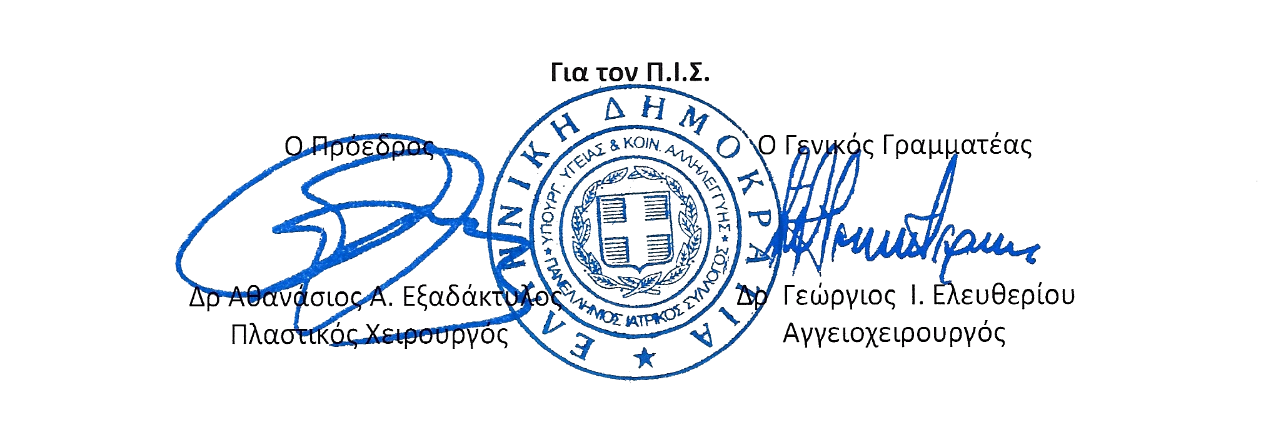 